Below is a study matrix; here are some suggestions on how to utilize it:Fill out the top section. Double check to ensure your goals are possible (i.e. don’t put Desired Grade as an “A” if your Current Grade is a “C” and it is not possible to receive a high enough score on the final to get it there).Write down your final times and locations in matrix. Check your syllabi to ensure you have the correct information.Using the Grade Needed on Final column as a guide, fill out a rough study schedule. My suggestion is to only put one, or at most two, different classes in a section (Morning, Afternoon, or Evening).If your schedule allows, consider taking off the block directly following a final. These tests are often stressful and taking a small break afterwards is often more beneficial than studying while tired and unmotivated.After you’ve created your plan, discuss it with your Dad and/or the Scholarship Chair and post it on your door. Consider asking about:How have I prioritized my studying? Does it make sense taking into account the difficulty of the class as well as the grade needed?Where are my finals located? Do I need to go find the room before the day of the final?What is the best way to study for each class?Do you love me?Where is MY best place to study? University-wide library, the Alumni Center, Acacia (study room, library, Main Deck), major-specific library, and dedicated on-campus study rooms are just a few suggestions.Who else is taking my final? Should we study together, separately, or some of both?Lastly, some tips:Take SMALL breaks. Playing a quick game of Ping-Pong after mastering a section is a great way to regain focus.Eat and sleep in a healthy manner (NO ALL NIGHTERS!). Making yourself sick or tired during Finals Week won’t help you earn the grade.If you get stuck, go ask for help IMMEDIATELY. There are a finite number of hours to study; spending two hours stuck on a problem when a Brother could’ve helped you in twenty minutes is wasteful and frustrating.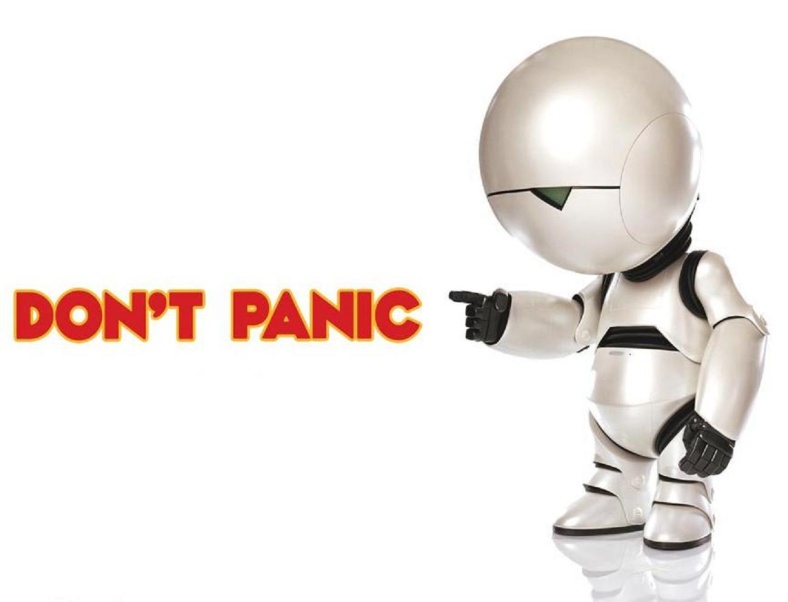 Most of all…ClassCurrent GradeDesired GradeGrade on FinalDate, Location of FinalExampleDay 1 – Finals WeekDay 2 – Finals WeekDay 3 – Finals WeekMorningStudy Math 221Econ 120 Final, 7:30Study Spanish 162AfternoonStudy Econ 120BreakSpanish 162 Final. 1:30EveningStudy Math 221Math 221 Final, 6:50BreakMonday, Dec 5Tuesday, Dec 6Wednesday, Dec 7MorningAfternoonEveningThursday, Dec 8Friday, Dec 9Saturday, Dec 10MorningAfternoonEveningSunday, Dec 11Monday, Dec 12Tuesday, Dec 13MorningAfternoonEveningWednesday, Dec 14Thursday, Dec 15Friday, Dec 16MorningAfternoonEvening